ПРОФЕСИОНАЛНА ГИМНАЗИЯ ПО ТРАНСПОРТ ”Н.Й.ВАПЦАРОВ”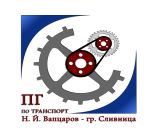             гр.СЛИВНИЦА,ул.”КИРИЛ И МЕТОДИЙ”№4,тел.0877 963905e-mail:pgt_slivnitsa@abv.bg8а клас9а клас10а клас10б клас11а клас11б клас12а класПонеделник1Час на класаЛидия ФранкЧас на класаинж.ИвановаЧас на класаМиленковаЧас на класаинж.КаменоваЕксплоатация на автотранспортната техникаинж. ПулевДвигатели с вътрешно горенеинж.ЗаневФизическовъзпитание и  спортСимеоновПонеделник2Физика и астрономияДимитроваАнглийски езикСтоиловаЕлектротехникаинж.ПулевИстория ицивилизацииМиленковаМехатронни систеви в автотр. техникаинж. ЗаневМатематикаинж.КамноваБезопасност надвиж.  по пътищата – ЗИПинж.ИвановаПонеделник3ФилософияШумановаАнглийски езикСтоиловаБългарски езики литератураЛевиеваГеография и икономикаМиленковаУчебна практика по ДВГКръстевЕксплоатация на автотранспортната техникаинж.ПулевДвигатели с вътрешно горенеинж. ЗаневПонеделник4Материалознание РППДимитроваМатематикаинж.КамноваБългарски езики литератураЛевиеваФизическовъзпитание и  спортСимеоновУчебна практика по ДВГ КръстевМехатронни системиинж. ЗаневАвтотранспортна техникаинж.ПулевПонеделник5Учебна практика по общопроф. умения  -РПП  Ігр/                                                                                                                                                                                                                                                                                                                                                                                                                                                                                                                            Техническо чертане ІІ грДимитров/ИвановаМатематикаинж.КамноваИстория ицивилизацииМиленковаБългарски езики литератураЛевиеваУчебна практика по ДВГКръстевХидравлични и пневматични устройства в АТТинж. ЗаневАвтотранспортна техникаинж.ПулевПонеделник6Учебна практика по общопроф. умения  -РПП  Ігр/                                                                                                                                                                                                                                                                                                                                                                                                                                                                                                                            Техническо чертане ІІ грДимитров/ИвановаХимия и опазване на околната средаДимитроваМатематика инж.КамноваЕлектротехникаинж.ПулевУчебна практика по ДВГ РППКръстевЧужд език по професията СтоиловаДвигатели с вътрешно горене инж.ЗаневПонеделник7Учебна практика по общопроф. умения  -РПП  Ігр/                                                                                                                                                                                                                                                                                                                                                                                                                                                                                                                            Техническо чертане ІІ грДимитров/ИвановаИстория ицивилизации МиленковаФизическо възпитание и спортСимеоновФилософияШумановаУчебна практика по ДВГ РППКръстевЧужд език по професията Стоилова Експлоатация на автотранспортната техника      инж.Пулев                                                                                                                                                                                                                                                                                                                                                                                                                                                                                                                                                                                                                                                               вторник1Биология и здравно образованиеДимитроваТехническа механика-ОтППИвановаИстория ицивилизацииМиленковаФизическовъзпитание и  спортСимеоновАвтотранспортнатехникаинж.ПулевМатематикаинж.КамноваСвят и личностШумановавторник2Физическовъзпитание и  спортСимеоновБиологияДимитроваАнглийски езикСтоиловаМатематикаинж.КамноваРуски езикШумановаБезопасност на движението по пътищатаинж.ИвановаЕксплоатация наавтотранспортнататехникаинж.Пулеввторник3Български език и литератураЛевиеваМатериалознание –РППДимитроваАнглийски езикСтоиловаМатематикаинж.КамноваРуски езикШумановаАвтотранспортнатехникаинж.ПулевБезопасност на движението по пътищата – ЗИПинж.Ивановавторник4Български език и литератураЛевиеваФизическовъзпитание и  спорт СимеоновБиология и здравно образованиеДимитроваИстория ицивилизацииМиленковаМатематикаинж.КаменоваЕксплоатация наавтотранспортнататехникаинж.ПулевБългарски езики литература Франквторник5Техническо чертане  Ігр/ Учебна практика по общопроф.умения  ІІгр.Иванова/ПулевИстория ицивилизацииМиленковаУчебна практика по общопроф. умения-РППФилиповУчебна практика по общопроф. умения-РПП I гр./Учебна практика по общопроф. умения-РПП II гр.ДимитровКръстевФизическовъзпитание и  спортСимеоновЕлектроникаинж.КаменоваБългарски езики литература Франквторник6Техническо чертане  Ігр/ Учебна практика по общопроф.умения  ІІгр.Иванова/ПулевБългарски езики литератураЛевиеваУчебна практика по общопроф. умения-ОтППФилиповУчебна практика по общопроф. умения-ОтПП  I гр./ Учебна практика по общопроф. уменияОтПП  I гр.ДимитровКръстев Чужд език по професията СтоиловаФизическовъзпитание и  спортСимеоновИкономикаинж.Каменовавторник7Техническо чертане  Ігр/ Учебна практика по общопроф.умения  ІІгр.Иванова/ПулевБългарски езики литератураЛевиеваУчебна практика по общопроф. умения-ОтППФилиповУчебна практика по общопроф. умения-ОтПП  I гр./ Учебна практика по общопроф. умения-ОтПП  IIгр.ДимитровКръстевЧужд език по професията СтоиловаИкономикаинж.КаменоваСряда1История ицивилизацииМиленковаФизика и астрономияК.ДимитроваФизика и астрономияинж. КаменоваХимия и опазване на околнната средаЗареваЧас на класаИвановаЧас на класаСтоиловаЧас на класаинж.ТомоваСряда2Английски езикСтоиловаМатематикаинж.КаменоваГеография и икономикаМиленковаБиология и здравно образованиеДимитроваУчебна практика по обслужване и ремонт на АТТДимитровБезопасност на движението по пътищатаинж.ИвановаУчебна практика по АТТ Ігр / Учебна практика по АТТ ІІгр инж.Пулев/КръстевСряда3Английски езикСтоиловаТехническа механика-РППИвановаМатематикаинж.КаменоваИстория ицивилизацииМиленковаУчебна практика по обслужване и ремонт на АТТДимитровБългарски езики литератураЛевиеваУчебна практика по АТТ Ігр / Учебна практика по АТТ ІІгр.инж.Пулев/КръстевСряда4Математикаинж.КаменоваРуски езикШумановаИзобразително изкуствоДимитроваИстория ицивилизации МиленковаУчебна практика по обслужване и ремонт на АТТДимитровФизическовъзпитание и  спортСимеоновУчебна практика по АТТ Ігр / Учебна практика по АТТ ІІгр.инж.Пулев/КръстевСряда5Биология и здравно образованиеДимитроваРуски езикШумановаИкономикаинж.КаменоваБългарски езики литератураЛевиеваУчебна практика по обслужване и ремонт на АТТДимитровРуски езикСтоиловаУчебна практика по АТТ Ігр / Учебна практика по АТТ ІІгр.инж.Пулев/КръстевСряда6Изобразително изкуствоДимитроваИнформационни технологииинж.КаменоваФилософияШумановаБългарски езики литератураЛевиеваУчебна практика по обслужване и ремонт на АТТДимитровРуски езикСтоиловаУчебна практика по АТТ Ігр / Учебна практика по АТТ ІІгр.инж.Пулев/КръстевСряда7География и икономикаМиленковаУчебна практика по обслужване и ремонт на АТТДимитровФизическовъзпитание и  спортСимеоновУчебна практика по АТТ Ігр / Учебна практика по АТТ ІІгр. Пулев/КръстевСряда8Четвъртък1Материалознание-РППДимитроваФилософияШумановаФизическовъзпитание и  спортСимеоновХимия и опазване на околоната средаОля ЗареваЕксплоатация наавтотранспортнататехникаинж.ПулевУчебна практика по диагностика    на АТТ Ігр  /Учебна практика по диагностика    на АТТ ІІгр  /Учебна практика по диагностика    на АТТ ІІІгр  Димитров/Кръстев/ФилиповМатематикаинж.КаменоваЧетвъртък2Математикаинж.КаменоваУчебна практика по общопрофеси-онални умения-РПП Iгр./Техническо чертане-РППIIгр.инж. Пулев/инж. ИвановаИстория ицивилизации  МиленковаИзобразително изкуствоДимитроваХидравлични и пневматични устройства в АТТинж.ЗаневУчебна практика по диагностика    на АТТ Ігр  /Учебна практика по диагностика    на АТТ ІІгр  /Учебна практика по диагностика    на АТТ ІІІгр Димитров/Кръстев/ФилиповБългарски езики литература-ЗИП ФранкЧетвъртък3Математикаинж.КаменоваУчебна практика по общопрофеси-онални умения -РПП Iгр./Учебна практика по общопрофеси-онални умения -РПП IIгр.инж. Пулев/ДимитровГеография и иконовикаМиленковаБиология и здравно образованиеДимитроваБезопадност на движението по пътищатаинж.ИвановаДвигатели с вътрешно горене инж.ЗаневБългарски езики литература-ЗИП ФранкЧетвъртък4Информационнитехнологии инж.КаменоваУчебна практика по общопрофеси-онални умения -РПП Iгр./Учебна практика по общопрофеси-онални умения -РПП IIгр.инж. Пулев/ДимитровХимия и опазване на околоната средаДимитроваФилософияШумановаБългарски езики литератураЛевиеваМехатронни систеви вАТТинж.ЗаневПроизводствена практикаинж.ИвановаЧетвъртък5Английски езикСтоиловаУчебна практика по общопрофеси-онални умения -РПП Iгр./Учебна практика по общопрофеси-онални умения -РПП IIгр.инж. Пулев/ДимитровБългарски езики литератураЛевиеваФизика и астрономияинж.КаменоваДвигатели с вътрешно горенеинж.Занев Гражданско образованиеШумановаПроизводствена практикаинж.ИвановаЧетвъртък6Английски езикСтоиловаУчебна практика по общопрофеси-онални умения -РПП Iгр./Учебна практика по общопрофеси-онални умения -РПП IIгр.инж.Пулев/ДимитровФилософияШумановаИкономикаинж.КаменоваМехатронни систеви вАТТинж.ЗаневБългарски езики литератураЛевиеваЧетвъртък7Техническо чертане-РПП Iгр./ Учебна практика по общопрофеси-онални умения -РПП IIгринж.Иванова/ДимитровИстория ицивилизации МиленковаПетъкХимия и опазване на околната среда ЗареваХимия и опазване на околната средаДимитроваФизика и астрономияинж.КаменоваГеография и икономикаМиленковаФизическовъзпитание и спортСимеоновУчебна практика по ДВГ Ігр /Учебна практика по ДВГ ІІгр /Учебна практика по ДВГ ІІIгр /Димитров/Кръстев/ФилиповСвят и личностШумановаПетък1Химия и опазване на околната среда ЗареваХимия и опазване на околната средаДимитроваФизика и астрономияинж.КаменоваГеография и икономикаМиленковаФизическовъзпитание и спортСимеоновУчебна практика по ДВГ Ігр /Учебна практика по ДВГ ІІгр /Учебна практика по ДВГ ІІIгр /Димитров/Кръстев/ФилиповСвят и личностШумановаПетък2История и цивилизацияМиленковаИзобразително изкуствоДимитроваРуски езикШумановаАнглийски езикСтоиловаЕлектроникаинж.КаменоваУчебна практика по ДВГ Ігр /Учебна практика по ДВГ ІІгр /Учебна практика по ДВГ ІІIгр /Димитров/Кръстев/ФилиповФизическовъзпитание и  спортСимеоновПетък3ПредприемачествоДимитроваФизическовъзпитание и  спортСимеоновРуски езикШумановаАнглийски езикСтоиловаБългарски езики литератураЛевиеваУчебна практика по ДВГ Ігр /Учебна практика по ДВГ ІІгр /Учебна практика по ДВГ ІІІгр.Димитров/Кръстев/ФилиповМатематикаинж.КаменоваПетък4Физическовъзпитание и  спортСимеоновГеография и икономикаМиленковаБиология и здравно образованиеДимитроваРуски езикШумановаБългарски езики литератураЛевиеваУчебна практика по ДВГ-РПП Ігр /Учебна практика по ДВГ -РППІІгр /Учебна практика по ДВГ-РПП ІІІгрДимитров/Кръстев/ФилиповИкономикаинж.КаменоваПетък5География и икономикаМиленковаЗ Български езики литератураЛевиеваХимия и опазване на околната средаДимитроваРуски езикШумановаМатематикаинж.КаменоваУчебна практика по обслужване и ремонт на АТТ Ігр/Учебна практика по обслужване и ремонт на АТТ ІІгрУчебна практика по обслужване и ремонт на АТТ ІІІгрДимитров/Кръстев/ФилиповЧужд език попрофесията СтоиловаПетък6Български езики литератураЛевиеваМатериалознание ОтППДимитроваГеография и икономикаМиленковаФизика и астрономияинж.КаменоваГражданско образованиеШумановаУчебна практика по обслужване и ремонт на АТТ Ігр/Учебна практика по обслужване и ремонт на АТТ ІІгрУчебна практика по обслужване и ремонт на АТТ ІІІгр.Димитров/Кръстев/ФилиповЧужд език попрофесиятаСтоиловаПетък7Български езики литератураЛевиеваУчебна практика по обслужване и ремонт на АТТ Ігр/Учебна практика по обслужване и ремонт на АТТ ІІгрУчебна практика по обслужване и ремонт на АТТ ІІІгрДимитров/Кръстев/Филипов